ŽIADOSŤ O ELEKTRONICKÉ PUBLIKOVANIE 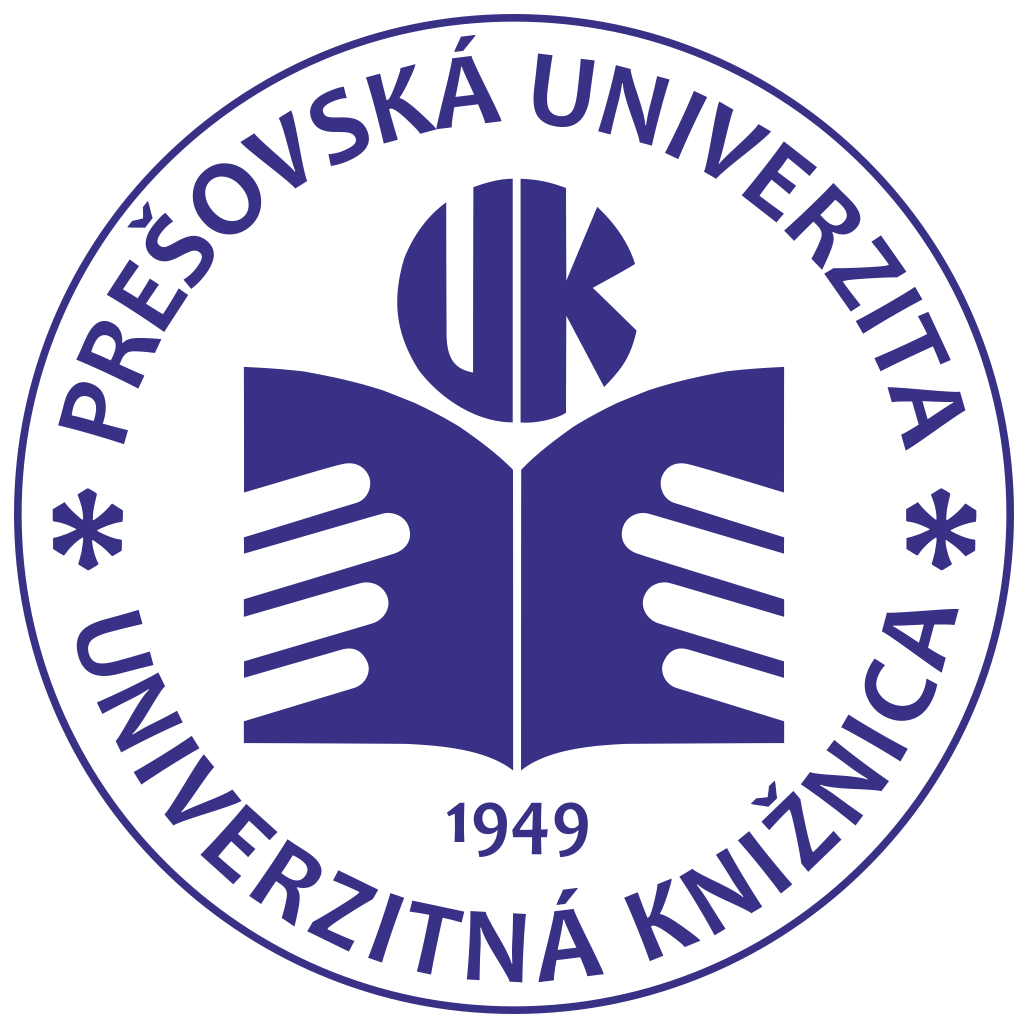 DOKUMENTU V DIGITÁLNEJ KNIŽNICI UK PUSúhlasím s publikovaním uvedeného dokumentu v Digitálnej knižnici UK PU, a to (vyznačte):	bez obmedzenia v celej sieti internet,	s obmedzením len na intranet PU a používateľov UK PU využívajúcich vzdialený prístup....................................................................dátumFakultaPracoviskoAutor(i) / editor(i)
(uveďte aj všetky tituly)E-mailNázov dokumentuPodnázov dokumentuTyp dokumentu(vyznačte)monografia  učebnica/skriptá  zborník Typ dokumentu(vyznačte)iný typ:iný typ:iný typ:.......................................................podpis autora.......................................................podpis vedúceho pracoviska